`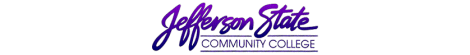 Assessment RecordProgram: Office Management and Supervision  Assessment period:2017-2018The Department of Business and Information Systems includes the areas of Accounting, Business, Computer Science, and Office Administration. The department provides all students access to quality educational opportunities and experiences that will meet the needs of an ever-changing and increasingly demanding technological society.  In addition, the department provides outstanding educational instruction which prepares students for transfer to a college or university. The Management and Supervision Program Outcomes are:Students and graduates returning surveys will report satisfaction with the Business Management Degree – Business Management Option.Business management students will graduate at a 50% completion rate.Graduates returning surveys indicate employment in the field or current enrollment in a four- year degree program. (70%) Instructional Program Outcomes & Assessment PlanInstructional Program Outcomes & Assessment PlanInstructional Program Outcomes & Assessment PlanInstructional Program Outcomes & Assessment PlanInstructional Program Outcomes & Assessment PlanIntended OutcomesMeans of AssessmentCriteria for SuccessSummary & Analysis of Assessment EvidenceUse of ResultsStudents and graduates returning surveys will report satisfaction with the educational preparation provided in the programCareer/Technical Employment Status Survey70% of students and graduates report satisfaction with the educational preparation provided in the Business Management ProgramSeven students returned the Career/Technical Employment Status SurveyOf the seven students returning the survey, five (72%) reported satisfaction with the educational preparation provided by the Business Management Program.  72% of students returning the survey accomplished their goal at Jefferson State Community College.Although the criteria for success was met, the number of students and graduates returning the career survey needs to increase.  Efforts were made to increase the number of responses from prior year.  Responses more than doubled from prior year to current year.  Institutional Effectiveness will continue to email students career surveys to gather the needed data.  Career surveys are no longer distributed in traditional classroom classes.  Consideration should be given to circulating copies of the career survey to traditional classroom courses to capture as many responses as possible.Business Management students will graduate at a 50% completion rateGraduation rateBusiness Management students will graduate at a 50% completion rate within four years of declaring a majorProgram assistants discussed various percentage completion rates based on students enrolled in the office management and supervision degree program.  Please see the use of results section for a description of students enrolled in the program.  Based on the composition of the student population for the office management and supervision program, program assistants decided a completion rate of 50% within four years of declaring a major is reasonable.41% of students declaring Business Management as their major graduated within four yearsThe requirement for success was not met.  However, the completion rate increased 2% from prior year.  Factors contributing to the low graduation rate include: students declaring business management as their major with no intention of completing the program and registering for only the courses needed to successfully meet their goal, students exploring major options and choosing another field of study but never completing a change of major form and students lacking one or two classes, which are never completed due to conflicts with class offerings or other factors. Faculty will continue working on advising techniques, informative literature and projects to increase the graduation rate.Graduates returning surveys indicate employment in field or current enrollment in a four-year degree programGraduate survey; Career/Technical Employment Status SurveyWithin six months of graduation, 70% of graduates will be employed in field or currently enrolled in a four-year degree programOf the seven graduates returning surveys, three are employed.  Half of the students employed are working in field or are currently enrolled in a four-year degree programBased on the number of surveys returned, the criteria for success was not met.    Although the number of surveys returned more than doubled from the prior year, the number of graduates returning the survey needs to increase.  Institutional Effectiveness will continue to email students to gather the needed data.  Career surveys are no longer distributed in traditional classes.  Consideration should be given to circulating copies of the career survey to traditional classroom courses to capture as many responses as possible. Faculty will continue to work with and follow up with students pursuing employment and/or enrolling in a four-year degree program.  Faculty will also continue to work with businesses within the community to maintain or increase the number of Business Management Program graduates employed in field.  Plan submission date: October 2018Plan submission date: October 2018Plan submission date: October 2018Submitted by: Barrett CummingsSubmitted by: Barrett CummingsAssessment RecordProgram:Office Management and Supervision  Assessment period:2017-2018The Department of Business and Information Systems includes the areas of Accounting, Business, Computer Science, and Office Administration. The department provides all students access to quality educational opportunities and experiences that will meet the needs of an ever-changing and increasingly demanding technological society.  In addition, the department provides outstanding educational instruction which prepares students for transfer to a college or university. The Office Management and Supervision Program Student Learning Outcomes are:Demonstrate an understanding of the operation of American businesses as a dynamic process in a global setting.Demonstrate an understanding of management and supervision within an American business.Demonstrate an understanding of accounting and finance within an American business.The Department of Business and Information Systems includes the areas of Accounting, Business, Computer Science, and Office Administration. The department provides all students access to quality educational opportunities and experiences that will meet the needs of an ever-changing and increasingly demanding technological society.  In addition, the department provides outstanding educational instruction which prepares students for transfer to a college or university. The Office Management and Supervision Program Student Learning Outcomes are:Demonstrate an understanding of the operation of American businesses as a dynamic process in a global setting.Demonstrate an understanding of management and supervision within an American business.Demonstrate an understanding of accounting and finance within an American business.The Department of Business and Information Systems includes the areas of Accounting, Business, Computer Science, and Office Administration. The department provides all students access to quality educational opportunities and experiences that will meet the needs of an ever-changing and increasingly demanding technological society.  In addition, the department provides outstanding educational instruction which prepares students for transfer to a college or university. The Office Management and Supervision Program Student Learning Outcomes are:Demonstrate an understanding of the operation of American businesses as a dynamic process in a global setting.Demonstrate an understanding of management and supervision within an American business.Demonstrate an understanding of accounting and finance within an American business.The Department of Business and Information Systems includes the areas of Accounting, Business, Computer Science, and Office Administration. The department provides all students access to quality educational opportunities and experiences that will meet the needs of an ever-changing and increasingly demanding technological society.  In addition, the department provides outstanding educational instruction which prepares students for transfer to a college or university. The Office Management and Supervision Program Student Learning Outcomes are:Demonstrate an understanding of the operation of American businesses as a dynamic process in a global setting.Demonstrate an understanding of management and supervision within an American business.Demonstrate an understanding of accounting and finance within an American business.The Department of Business and Information Systems includes the areas of Accounting, Business, Computer Science, and Office Administration. The department provides all students access to quality educational opportunities and experiences that will meet the needs of an ever-changing and increasingly demanding technological society.  In addition, the department provides outstanding educational instruction which prepares students for transfer to a college or university. The Office Management and Supervision Program Student Learning Outcomes are:Demonstrate an understanding of the operation of American businesses as a dynamic process in a global setting.Demonstrate an understanding of management and supervision within an American business.Demonstrate an understanding of accounting and finance within an American business.Instructional Program Student Learning Outcomes & Assessment Plan – Business Management Program Core CoursesInstructional Program Student Learning Outcomes & Assessment Plan – Business Management Program Core CoursesInstructional Program Student Learning Outcomes & Assessment Plan – Business Management Program Core CoursesInstructional Program Student Learning Outcomes & Assessment Plan – Business Management Program Core CoursesInstructional Program Student Learning Outcomes & Assessment Plan – Business Management Program Core CoursesIntended OutcomesMeans of AssessmentCriteria for SuccessSummary & Analysis of Assessment EvidenceUse of ResultsDemonstrate an understanding of the operation of American businesses as a dynamic process in a global settingBUS 146: Understand what is meant by a progressive income tax structure.BUS 263: Demonstrate an understanding of the basics of employment and employment discrimination lawsBUS 285: Develop a working knowledge of the terminology of marketing to prepare students for the advanced study in the field of marketingMST 111: Identify the four basic purposes of meetings, differentiate between the leader-controlled approach and the group-centered approach used in meetings and describe the actions that a supervisor can take before, during and after the meeting to make it effective70% of students will choose the correct concept or terminology when answering the embedded exam questions70% of students will choose the correct concept or terminology when answering the embedded exam questions70% of students will choose the correct concept or terminology when answering the embedded exam questions70% of students will complete an essay and/or research paper naming the four basic purposes of meetings, identifying the purpose requiring the most skill, differentiating between the leader-controlled approach and the group-centered approach and describing the actions that a supervisor can take before, during and after a meeting to make it effective73 of the 86 students (85%) attempting the assessment achieved success122 of the 166 students (73%) attempting the assessment achieved success32 of the 37 students (86%) attempting the assessment achieved success29 of the 32 students (91%) attempting the assessment achieved successThe benchmarks for all course outcomes were met.   Faculty will continue to monitor student success and make any necessary adjustments to improve student learning.Demonstrate an understanding of management and supervision within an American businessBUS 285:  Develop an understanding of marketing communication, media strategy and message strategyMST 111:  Define management an describe in detail the five functions of management70% of students will answer a discussion question identifying and describing  the four bases of segmenting consumer markets70% of students will complete an essay and/or research paper identifying  and explaining the five functions every manager must perform 32 of the 37 students (86%) attempting the assessment achieved success32 of the 32 students (100%) attempting the assessment achieves successThe prescribed program learning outcome was attained.  Student success will be continually monitored by faculty. Instructional staff will make any adjustments needed to improve student learning.Demonstrate an understanding of accounting and finance within an American businessBUS 146: Prepare a personal financial planBUS 146: Understand what is meant by a progressive income tax structure.BUS 241: Complete the accounting cycle through closing entriesBUS 241: Prepare an Income Statement, Statement of Owner’s Equity and Balance Sheet 70% of students will successfully complete the worksheet that involves recording  income and cash outflows to determine net cash flow70% of students will choose the correct concept or terminology when answering the embedded exam questions70% of student will successfully complete journal entries to complete the accounting cycle through closing entries70% of students will successfully complete an exercise or problem requiring the completion of the Income Statement, Statement of Owner’s Equity and Balance Sheet57 of the 65 students (88%) attempting the assessment achieved success73 of the 86 students (85%) attempting the assessment achieved success252 of the 292 students (86%) attempting the assessment achieved success220 of the 270 students (81%) attempting the assessment achieved successCourse results were satisfactory for BUS 146.  Faculty will continue to track student success rates and make any needed adjustments.Criteria for BUS 241, outcomes one and two, were met.  Faculty will continue to monitor student success and make any necessary adjustments to improve student learning based on the results of outcome data.Plan submission date: October 2018Plan submission date: October 2018Plan submission date: October 2018Submitted by: Barrett CummingsSubmitted by: Barrett CummingsAssessment RecordProgram:Office Management and Supervision  Assessment period:2017-2018The Department of Business and Information Systems includes the areas of Accounting, Business, Computer Science, and Office Administration. The department provides all students access to quality educational opportunities and experiences that will meet the needs of an ever-changing and increasingly demanding technological society.  In addition, the department provides outstanding educational instruction which prepares students for transfer to a college or university. The Office Management and Supervision Program Outcomes are:Students and graduates returning surveys will report satisfaction with the Business Management Degree – Business Management Option.Business management students will graduate at a 50% completion rate.Graduates returning surveys indicate employment in the field or current enrollment in a four- year degree program. (70%) The Office Management and Supervision Program Student Learning Outcomes are:Demonstrate an understanding of the operation of American businesses as a dynamic process in a global setting.Demonstrate an understanding of management and supervision within an American business.Demonstrate an understanding of accounting and finance within an American business.The Department of Business and Information Systems includes the areas of Accounting, Business, Computer Science, and Office Administration. The department provides all students access to quality educational opportunities and experiences that will meet the needs of an ever-changing and increasingly demanding technological society.  In addition, the department provides outstanding educational instruction which prepares students for transfer to a college or university. The Office Management and Supervision Program Outcomes are:Students and graduates returning surveys will report satisfaction with the Business Management Degree – Business Management Option.Business management students will graduate at a 50% completion rate.Graduates returning surveys indicate employment in the field or current enrollment in a four- year degree program. (70%) The Office Management and Supervision Program Student Learning Outcomes are:Demonstrate an understanding of the operation of American businesses as a dynamic process in a global setting.Demonstrate an understanding of management and supervision within an American business.Demonstrate an understanding of accounting and finance within an American business.The Department of Business and Information Systems includes the areas of Accounting, Business, Computer Science, and Office Administration. The department provides all students access to quality educational opportunities and experiences that will meet the needs of an ever-changing and increasingly demanding technological society.  In addition, the department provides outstanding educational instruction which prepares students for transfer to a college or university. The Office Management and Supervision Program Outcomes are:Students and graduates returning surveys will report satisfaction with the Business Management Degree – Business Management Option.Business management students will graduate at a 50% completion rate.Graduates returning surveys indicate employment in the field or current enrollment in a four- year degree program. (70%) The Office Management and Supervision Program Student Learning Outcomes are:Demonstrate an understanding of the operation of American businesses as a dynamic process in a global setting.Demonstrate an understanding of management and supervision within an American business.Demonstrate an understanding of accounting and finance within an American business.The Department of Business and Information Systems includes the areas of Accounting, Business, Computer Science, and Office Administration. The department provides all students access to quality educational opportunities and experiences that will meet the needs of an ever-changing and increasingly demanding technological society.  In addition, the department provides outstanding educational instruction which prepares students for transfer to a college or university. The Office Management and Supervision Program Outcomes are:Students and graduates returning surveys will report satisfaction with the Business Management Degree – Business Management Option.Business management students will graduate at a 50% completion rate.Graduates returning surveys indicate employment in the field or current enrollment in a four- year degree program. (70%) The Office Management and Supervision Program Student Learning Outcomes are:Demonstrate an understanding of the operation of American businesses as a dynamic process in a global setting.Demonstrate an understanding of management and supervision within an American business.Demonstrate an understanding of accounting and finance within an American business.The Department of Business and Information Systems includes the areas of Accounting, Business, Computer Science, and Office Administration. The department provides all students access to quality educational opportunities and experiences that will meet the needs of an ever-changing and increasingly demanding technological society.  In addition, the department provides outstanding educational instruction which prepares students for transfer to a college or university. The Office Management and Supervision Program Outcomes are:Students and graduates returning surveys will report satisfaction with the Business Management Degree – Business Management Option.Business management students will graduate at a 50% completion rate.Graduates returning surveys indicate employment in the field or current enrollment in a four- year degree program. (70%) The Office Management and Supervision Program Student Learning Outcomes are:Demonstrate an understanding of the operation of American businesses as a dynamic process in a global setting.Demonstrate an understanding of management and supervision within an American business.Demonstrate an understanding of accounting and finance within an American business.Instructional Program Student Learning Outcomes & Assessment Plan – Business Management OptionInstructional Program Student Learning Outcomes & Assessment Plan – Business Management OptionInstructional Program Student Learning Outcomes & Assessment Plan – Business Management OptionInstructional Program Student Learning Outcomes & Assessment Plan – Business Management OptionInstructional Program Student Learning Outcomes & Assessment Plan – Business Management OptionIntended OutcomesMeans of AssessmentCriteria for SuccessSummary & Analysis of Assessment EvidenceUse of ResultsDemonstrate an understanding of the operation of American businesses as a dynamic process in a global settingBUS 100: Demonstrate knowledge of global economics factorsBUS 275: Demonstrate knowledge and understanding of the diverse managerial styles and methodologies used in decision making in managementMST 201: Demonstrate an understanding of employee selection proceduresMST 215: Demonstrate knowledge of entrepreneurship principles70% of students will choose the correct concept or terminology when answering the embedded exam questions70% of students will choose the correct concept or terminology when answering the embedded exam questions70% of students will complete a group project that includes concepts related to job analysis, job descriptions and job qualifications70% of students will complete a group project and/or discussion questions that create a business and determine if exclusive legal right to the business name exist, determine a business concept, describe entrepreneurial opportunity and identify and describe the business’ competitive advantage104 of the 134 students (78%) attempting the assessment achieved success65 of the 70 students (93%) attempting the assessment achieved success11 of the 13 students (85%) attempting the assessment achieved success28 of the 28 students (100%) attempting the assessment achieved successThe benchmarks for all course outcomes exceeded the criteria for success.  Faculty will continue to monitor outcome results and make any necessary adjustments. Program assistants need to be more diligent in ensuring part-time instructors are collecting needed data and reporting the results of the data. Demonstrate an understanding of management and supervision within an American businessBUS 100: Demonstrate knowledge of global economic factorsBUS 275: Demonstrate a knowledge and understanding of the fundamental of management in utilizing the application of management terminologyMST 201:  Demonstrate an understanding of applicable laws that affect human recourse managersMST 215:  Demonstrate knowledge of entrepreneurship principles70% of students will choose the correct concept or terminology when answering the embedded exam questions70% of students will choose the correct concept or terminology when answering the embedded exam questions70% of students will choose the correct concept or terminology when answering the embedded exam questions70% of students will complete a group project and/or discussion questions that create a business and determine if exclusive legal right to the business name exist, determine a business concept, describe entrepreneurial opportunity and identify and describe the business’ competitive advantage104 of the 134 (78%) of the students attempting the assessment achieved success69 of the 70 students (99%) attempting the assessment achieved success10 of the 13 students (77%) attempting the assessment achieved success28 of the 28 students (100%) attempting the assessment achieved successThe benchmarks for all course outcomes surpassed the criterion set for achieving success.  Although the criteria for success was met for this outcome, program assistants need to be more diligent in ensuring part-time instructors are collecting needed data and reporting the results of the data. Student success will be continually monitored by faculty. Demonstrate an understanding of accounting and finance within an American businessBUS 100: Demonstrate knowledge of general marketing, finance and accounting conceptsBUS 275: Demonstrate knowledge and understanding of the diverse managerial styles and methodologies used in decision making in managementMST 215: Demonstrate knowledge of the preparation of a business plan70% of students will choose the correct concept or terminology when answering the embedded exam questions70% of students will choose the correct concept or terminology when answering the embedded exam questions70% 0f students will complete a project correctly developing a mission statement, marketing plan, SWOT analysis and financial plan109 of the 131 (83%) of the students attempting the assessment achieved success65 of the 70 students (93%) attempting the assessment achieved success28 of the 28 students (100%) attempting the assessment achieved successThe results for all course outcomes were adequate.  Faculty will continue to track student success using outcome results and make any necessary adjustments to improve student learning.Plan submission date: October 2018Plan submission date: October 2018Plan submission date: October 2018Submitted by: Barrett CummingsSubmitted by: Barrett CummingsAssessment RecordProgram:Office Management and Supervision  Assessment period:2017-2018The Department of Business and Information Systems includes the areas of Accounting, Business, Computer Science, and Office Administration. The department provides all students access to quality educational opportunities and experiences that will meet the needs of an ever-changing and increasingly demanding technological society.  In addition, the department provides outstanding educational instruction which prepares students for transfer to a college or university. The Office Management and Supervision Program Outcomes are:Students and graduates returning surveys will report satisfaction with the Business Management Degree – Business Management Option.Business management students will graduate at a 50% completion rate.Graduates returning surveys indicate employment in the field or current enrollment in a four- year degree program. (70%) The Office Management and Supervision Program Student Learning Outcomes are:Demonstrate an understanding of the operation of American businesses as a dynamic process in a global setting.Demonstrate an understanding of management and supervision within an American business.Demonstrate an understanding of accounting and finance within an American business.The Department of Business and Information Systems includes the areas of Accounting, Business, Computer Science, and Office Administration. The department provides all students access to quality educational opportunities and experiences that will meet the needs of an ever-changing and increasingly demanding technological society.  In addition, the department provides outstanding educational instruction which prepares students for transfer to a college or university. The Office Management and Supervision Program Outcomes are:Students and graduates returning surveys will report satisfaction with the Business Management Degree – Business Management Option.Business management students will graduate at a 50% completion rate.Graduates returning surveys indicate employment in the field or current enrollment in a four- year degree program. (70%) The Office Management and Supervision Program Student Learning Outcomes are:Demonstrate an understanding of the operation of American businesses as a dynamic process in a global setting.Demonstrate an understanding of management and supervision within an American business.Demonstrate an understanding of accounting and finance within an American business.The Department of Business and Information Systems includes the areas of Accounting, Business, Computer Science, and Office Administration. The department provides all students access to quality educational opportunities and experiences that will meet the needs of an ever-changing and increasingly demanding technological society.  In addition, the department provides outstanding educational instruction which prepares students for transfer to a college or university. The Office Management and Supervision Program Outcomes are:Students and graduates returning surveys will report satisfaction with the Business Management Degree – Business Management Option.Business management students will graduate at a 50% completion rate.Graduates returning surveys indicate employment in the field or current enrollment in a four- year degree program. (70%) The Office Management and Supervision Program Student Learning Outcomes are:Demonstrate an understanding of the operation of American businesses as a dynamic process in a global setting.Demonstrate an understanding of management and supervision within an American business.Demonstrate an understanding of accounting and finance within an American business.The Department of Business and Information Systems includes the areas of Accounting, Business, Computer Science, and Office Administration. The department provides all students access to quality educational opportunities and experiences that will meet the needs of an ever-changing and increasingly demanding technological society.  In addition, the department provides outstanding educational instruction which prepares students for transfer to a college or university. The Office Management and Supervision Program Outcomes are:Students and graduates returning surveys will report satisfaction with the Business Management Degree – Business Management Option.Business management students will graduate at a 50% completion rate.Graduates returning surveys indicate employment in the field or current enrollment in a four- year degree program. (70%) The Office Management and Supervision Program Student Learning Outcomes are:Demonstrate an understanding of the operation of American businesses as a dynamic process in a global setting.Demonstrate an understanding of management and supervision within an American business.Demonstrate an understanding of accounting and finance within an American business.The Department of Business and Information Systems includes the areas of Accounting, Business, Computer Science, and Office Administration. The department provides all students access to quality educational opportunities and experiences that will meet the needs of an ever-changing and increasingly demanding technological society.  In addition, the department provides outstanding educational instruction which prepares students for transfer to a college or university. The Office Management and Supervision Program Outcomes are:Students and graduates returning surveys will report satisfaction with the Business Management Degree – Business Management Option.Business management students will graduate at a 50% completion rate.Graduates returning surveys indicate employment in the field or current enrollment in a four- year degree program. (70%) The Office Management and Supervision Program Student Learning Outcomes are:Demonstrate an understanding of the operation of American businesses as a dynamic process in a global setting.Demonstrate an understanding of management and supervision within an American business.Demonstrate an understanding of accounting and finance within an American business.Course Student Learning Outcomes & Assessment Plan – BUS 100Course Student Learning Outcomes & Assessment Plan – BUS 100Course Student Learning Outcomes & Assessment Plan – BUS 100Course Student Learning Outcomes & Assessment Plan – BUS 100Course Student Learning Outcomes & Assessment Plan – BUS 100Course Student Learning Outcomes & Assessment Plan – BUS 100Intended OutcomesMeans of AssessmentCriteria for SuccessSummary & Analysis of Assessment EvidenceUse of ResultsUse of ResultsDemonstrate knowledge of global economic factorsEmbedded Exam Questions70% of students will choose the correct concept or terminologyStudents successfully completed the questions measuring the intended outcome, except for spring term at Jefferson.  Lack of attendance on the day the SLO topic was covered can be attributed to the lack of successful completion of the SLO.  Faculty will continue to monitor student success.  Students successfully completed the questions measuring the intended outcome, except for spring term at Jefferson.  Lack of attendance on the day the SLO topic was covered can be attributed to the lack of successful completion of the SLO.  Faculty will continue to monitor student success.  Demonstrate knowledge of general marketing , finance and accounting conceptsEmbedded Exam Questions70% of students will choose the correct concept or terminologyStudents successfully chose the correct concept or terminology, demonstrating knowledge of basic marketing, finance and accounting concepts.  Faculty will continue to monitor student success.  Students successfully chose the correct concept or terminology, demonstrating knowledge of basic marketing, finance and accounting concepts.  Faculty will continue to monitor student success.  Plan submission date: October 2018Plan submission date: October 2018Plan submission date: October 2018Submitted by: Barrett CummingsSubmitted by: Barrett CummingsSubmitted by: Barrett CummingsCourse Student Learning Outcomes & Assessment Plan – BUS 146Course Student Learning Outcomes & Assessment Plan – BUS 146Course Student Learning Outcomes & Assessment Plan – BUS 146Course Student Learning Outcomes & Assessment Plan – BUS 146Course Student Learning Outcomes & Assessment Plan – BUS 146Course Student Learning Outcomes & Assessment Plan – BUS 146Intended OutcomesMeans of AssessmentCriteria for SuccessCriteria for SuccessSummary & Analysis of Assessment EvidenceUse of ResultsPrepare a personal financial planWorksheet70% of students will successfully complete the worksheet showing goals that are realistic, measurable, time sensitive and actionable70% of students will successfully complete the worksheet showing goals that are realistic, measurable, time sensitive and actionable* Course is not offered during the summer termStudents effectively created a personal financial plan and showed understanding of realistic financial goals.  Faculty will continue to monitor student success.  Understand what is meant by a progressive income tax structure, which is the structure of the United StatesWorksheet70% of students  will successfully complete the worksheet that involves recording income and cash outflows to determine net cash flow70% of students  will successfully complete the worksheet that involves recording income and cash outflows to determine net cash flow* Course is not offered during the summer termStudents have a clear understanding of what is meant by a progressive tax structure.  Faculty will continue to monitor outcome results and make any necessary adjustments.Plan submission date: October 2018 Plan submission date: October 2018 Plan submission date: October 2018 Plan submission date: October 2018 Submitted by: Barrett CummingsSubmitted by: Barrett CummingsCourse Student Learning Outcomes & Assessment Plan – BUS 215Course Student Learning Outcomes & Assessment Plan – BUS 215Course Student Learning Outcomes & Assessment Plan – BUS 215Course Student Learning Outcomes & Assessment Plan – BUS 215Course Student Learning Outcomes & Assessment Plan – BUS 215Intended OutcomesMeans of AssessmentCriteria for SuccessSummary & Analysis of Assessment EvidenceUse of ResultsDemonstrate knowledge of business communication principles for successful communicationsIndividual Project and Exercises70% of students will successfully complete a respective project and exercises* Course is not offered during the summer termClass is taught by part-time instructors at Jefferson and Shelby.  Program assistants need to be more diligent in ensuring part-time instructors are collecting needed data and reporting the results of the data. The importance of student learning outcomes needs to be clearly communicated to part-time instructors by program assistants. From the data collected, students successfully completed the project/exercises measuring the intended outcome.  Demonstrate effective communication skills via a presentationPresentation 70% of students will successfully complete a presentation* Course is not offered during the summer termClass is taught by part-time instructors at Jefferson and Shelby.  Program assistants need to be more diligent in ensuring part-time instructors are collecting needed data and reporting the results of the data. The importance of student learning outcomes needs to be clearly communicated to part-time instructors by program assistants.  Data collected indicates students have effective communication skills.  Faculty will continue to monitor student success.Plan submission date: October 2018Plan submission date: October 2018Plan submission date: October 2018Submitted by: Barrett CummingsSubmitted by: Barrett CummingsCourse Student Learning Outcomes & Assessment Plan – BUS 241Course Student Learning Outcomes & Assessment Plan – BUS 241Course Student Learning Outcomes & Assessment Plan – BUS 241Course Student Learning Outcomes & Assessment Plan – BUS 241Course Student Learning Outcomes & Assessment Plan – BUS 241Intended OutcomesMeans of AssessmentCriteria for SuccessSummary & Analysis of Assessment EvidenceUse of ResultsComplete the accounting cycle through closing entriesExercises/Problems70% of students will successfully complete journal entries to complete the accounting cycle through closing entries* Course is not offered at the Pell City Campus or the Clanton Campus during spring or summer terms Students successfully met the criteria for success.    Faculty re-evaluated outcomes in Fall 2016 and determined that journal entries are a foundational concept in accounting and should be used to assess the course.  Faculty will continue to monitor the results of the intended outcome and make any necessary adjustments.Prepare the Income Statement, Statement of Owner’s Equity and Balance SheetExercises/Problems70% of students will successfully complete the Income Statement, Statement of Owner’s Equity and Balance Sheet* Course is not offered at the Pell City Campus or the Clanton Campus during spring and summer termsStudents successfully complete the intended outcome.  The results of the outcome were improved by using more lecture examples and test questions in word problem format. Most online students only complete a portion of each student learning outcome. Faculty will encourage online students to complete all portions of the exercises/problems relating to the outcome.  Faculty may present the exercises/problems in different ways to gather the needed outcome data.  Different presentation of the means of assessment will possibly yield variations in outcome results.Plan submission date: October 2018Plan submission date: October 2018Plan submission date: October 2018Submitted by: Barrett CummingsSubmitted by: Barrett CummingsCourse Student Learning Outcomes & Assessment Plan – BUS 242Course Student Learning Outcomes & Assessment Plan – BUS 242Course Student Learning Outcomes & Assessment Plan – BUS 242Course Student Learning Outcomes & Assessment Plan – BUS 242Course Student Learning Outcomes & Assessment Plan – BUS 242Intended OutcomesMeans of AssessmentCriteria for SuccessSummary & Analysis of Assessment EvidenceUse of ResultsKnow the three sections of the Statement of Cash Flows and items included in each sectionEmbedded Exam Questions70% of students will choose the correct concept or terminology* Course did not make at the Jefferson Campus for summer termStudents did not successfully complete the outcome during fall term at Jefferson. Students seemed ill-prepared for the rigors of the course, not devoting enough time to the difficult topics covered in the course.  Other factors affecting outcome results include large time gaps between the taking of Principles of Accounting I and Principles of Accounting II, taking both accounting courses simultaneously, students only completing a portion of the question measuring the outcome, and students not buying a textbook or using the incorrect edition of the textbook.  Program assistants need to be more diligent in ensuring part-time instructors are collecting needed data and reporting the results of the data. Faculty will continue to monitor student success and make the necessary adjustments to improve student learning.  Know basic managerial accounting terminology and perform basic managerial calculationsEmbedded Exam Questions70% of students will choose the correct calculation, concept or terminology* Course did not make at the Jefferson Campus for summer termStudents did successfully complete the outcome, except for summer term at Shelby. Students in the online section of BUS 242 during the summer term at Shelby only completed a portion of the question measuring the outcome, adversely affected the results. Program assistants need to be more diligent in ensuring part-time instructors are collecting needed data and reporting the results of the data. Faculty will re-evaluate the outcome, continue to monitor student success and make the necessary adjustments to improve student learning.  Plan submission date: October 2018Plan submission date: October 2018Plan submission date: October 2018Submitted by: Barrett CummingsSubmitted by: Barrett CummingsCourse Student Learning Outcomes & Assessment Plan – BUS 248Course Student Learning Outcomes & Assessment Plan – BUS 248Course Student Learning Outcomes & Assessment Plan – BUS 248Course Student Learning Outcomes & Assessment Plan – BUS 248Course Student Learning Outcomes & Assessment Plan – BUS 248Course Student Learning Outcomes & Assessment Plan – BUS 248Course Student Learning Outcomes & Assessment Plan – BUS 248Course Student Learning Outcomes & Assessment Plan – BUS 248Course Student Learning Outcomes & Assessment Plan – BUS 248 Intended OutcomesMeans of AssessmentMeans of AssessmentCriteria for SuccessCriteria for SuccessSummary & Analysis of Assessment EvidenceSummary & Analysis of Assessment EvidenceUse of ResultsUse of ResultsStudents will be able to classify costs and determine cost behaviorExercises/ProblemsExercises/Problems70% of students will successfully classify costs and determine cost behavior70% of students will successfully classify costs and determine cost behaviorThe course is offered twice per year – Jefferson in the fall and Shelby in the summer.  Students successfully completed the exercises/problems measuring the intended outcome.  Faculty will continue to monitor student success.The course is offered twice per year – Jefferson in the fall and Shelby in the summer.  Students successfully completed the exercises/problems measuring the intended outcome.  Faculty will continue to monitor student success.Students will be able to make business decisions using cost behaviorExercises/ProblemsExercises/Problems70% of students will successfully make business decisions using cost behavior70% of students will successfully make business decisions using cost behaviorThe course is offered twice per year – Jefferson in the fall and Shelby in the summer.  Students effectively completed the exercises/problems using cost behavior to make business decisions.  Faculty will continue to monitor outcome results and make any necessary adjustment.The course is offered twice per year – Jefferson in the fall and Shelby in the summer.  Students effectively completed the exercises/problems using cost behavior to make business decisions.  Faculty will continue to monitor outcome results and make any necessary adjustment.Plan submission date: October 2018Plan submission date: October 2018Plan submission date: October 2018Plan submission date: October 2018Plan submission date: October 2018Submitted by: Barrett CummingsSubmitted by: Barrett CummingsSubmitted by: Barrett CummingsSubmitted by: Barrett CummingsCourse Student Learning Outcomes & Assessment Plan – BUS 263Course Student Learning Outcomes & Assessment Plan – BUS 263Course Student Learning Outcomes & Assessment Plan – BUS 263Course Student Learning Outcomes & Assessment Plan – BUS 263Course Student Learning Outcomes & Assessment Plan – BUS 263Course Student Learning Outcomes & Assessment Plan – BUS 263Course Student Learning Outcomes & Assessment Plan – BUS 263Course Student Learning Outcomes & Assessment Plan – BUS 263Course Student Learning Outcomes & Assessment Plan – BUS 263Intended OutcomesIntended OutcomesMeans of AssessmentMeans of AssessmentCriteria for SuccessCriteria for SuccessSummary & Analysis of Assessment EvidenceSummary & Analysis of Assessment EvidenceUse of ResultsStudents will demonstrate an understanding of the government’s constitutional authority to regulate American businessesStudents will demonstrate an understanding of the government’s constitutional authority to regulate American businessesEmbedded Exam QuestionsEmbedded Exam Questions70% of students will choose the correct concept or terminology70% of students will choose the correct concept or terminologyStudents did not demonstrate an understanding of the intended outcome during fall term at Shelby. During the fall term at Shelby, students only completed a portion of the worked used to gather SLO data, negatively impacting results.  Data was not available for all the part-time instructors of BUS 263 at the Jefferson Campus or the Clanton Campus, resulting in a lowering of the percentage results.  Program assistants need to be more diligent in ensuring part-time instructors are collecting needed data and reporting the results of the data as well as communicating the importance of outcomes to all part-time instructors.  Faculty will continue to monitor student success and make any necessary adjustments to improve student learning. Students will demonstrate an understanding of the many differences between tort actions and criminal actionsStudents will demonstrate an understanding of the many differences between tort actions and criminal actionsEmbedded Exam QuestionsEmbedded Exam Questions70% of students will choose the correct concept or terminology70% of students will choose the correct concept or terminologyStudents did not demonstrate an understanding of the intended outcome during fall term at Jefferson and Shelby. Students were ill prepared for the course and had a lack of study skills during fall term, lowering the average percentage. Data was not available for all part-time instructors of BUS 263 at the Jefferson Campus, resulting in a lowering of the percentage results.  Program assistants need to be more diligent in ensuring part-time instructors are collecting needed data and reporting the results of the data.  No data was provided for the spring term at the Clanton Campus.  Faculty will continue to monitor student success and make any necessary adjustments to improve student learning.Students will demonstrate an understanding of the basics of employment and employment discrimination lawsStudents will demonstrate an understanding of the basics of employment and employment discrimination lawsEmbedded Exam QuestionsEmbedded Exam Questions70% of students will choose the correct concept or terminology70% of students will choose the correct concept or terminologyStudents did not demonstrate an understanding of the intended outcome during fall term at Shelby. During the fall term at Shelby, students only completed a portion of the worked used to gather SLO data for this outcome, lowering results. Data was not available for all part-time instructors of BUS 263 at the Jefferson Campus, resulting in a lowering of the percentage results.  Program assistants need to be more diligent in ensuring part-time instructors are collecting needed data and reporting the results of the data.  No data was provided for the spring term at the Clanton Campus.  Faculty will continue to monitor student success and make any necessary adjustments to improve student learning.Students will demonstrate an understanding of basic contract law: creation, breach and remediesStudents will demonstrate an understanding of basic contract law: creation, breach and remediesEmbedded Exam QuestionsEmbedded Exam Questions70% of students will choose the correct concept or terminology70% of students will choose the correct concept or terminologyStudents did not demonstrate an understanding of the intended outcome during fall term at Jefferson or Shelby.  Data was not available for all the part-time instructors of BUS 263 at the Jefferson Campus or the Clanton Campus, resulting in a lowering of the percentage results.  Program assistants need to be more diligent in ensuring part-time instructors are collecting needed data and reporting the results of the data as well as communicating the importance of outcomes to all part-time instructors.  Faculty will continue to monitor student success and make any necessary adjustments to improve student learning.Plan submission date: October 2018Plan submission date: October 2018Plan submission date: October 2018Plan submission date: October 2018Plan submission date: October 2018Plan submission date: October 2018Submitted by: Barrett CummingsSubmitted by: Barrett CummingsSubmitted by: Barrett CummingsCourse Student Learning Outcomes & Assessment Plan – BUS 271Course Student Learning Outcomes & Assessment Plan – BUS 271Course Student Learning Outcomes & Assessment Plan – BUS 271Course Student Learning Outcomes & Assessment Plan – BUS 271Course Student Learning Outcomes & Assessment Plan – BUS 271Intended OutcomesMeans of AssessmentCriteria for SuccessSummary & Analysis of Assessment EvidenceUse of ResultsStudents will be able to create a frequency distribution from raw, ungrouped dataProblem70% of students will successfully create a frequency distribution from raw, ungrouped dataStudents exceeded the criteria for success in all terms, except for Spring tern at Shelby. Faculty use different assessment measures to collect outcome data. Some faculty use multi-step, more difficult problems while other instructors use single-step, simple problems.  The differences in assessment methods could possibly yield different outcome results.  Faculty will continue to monitor student learning, making adjustments as needed.  Students will be able to demonstrate an understanding of the normal distribution, being able to calculate a correct answer by both the formula and normal-curve tableProblem70% of students will successfully demonstrate an understanding of the normal distribution, obtaining a correct answer using both the formula and normal-curve tableStudents successfully completed the outcome at Jefferson for all terms and successfully exceeded the criteria for success at Shelby during the summer term.  During the fall and spring terms at Shelby, students seemed to lack the skill set needed to successfully complete the outcome. Faculty will continue to monitor student success.  Plan submission date: October 2018Plan submission date: October 2018Plan submission date: October 2018Submitted by: Barrett CummingsSubmitted by: Barrett CummingsCourse Student Learning Outcomes & Assessment Plan – BUS 272Course Student Learning Outcomes & Assessment Plan – BUS 272Course Student Learning Outcomes & Assessment Plan – BUS 272Course Student Learning Outcomes & Assessment Plan – BUS 272Course Student Learning Outcomes & Assessment Plan – BUS 272Intended OutcomesMeans of AssessmentCriteria for SuccessSummary & Analysis of Assessment EvidenceUse of ResultsStudents will be able to develop hypotheses and distinguish between when to make the alternative directional or non-directionalProblem70% of students will successfully develop hypotheses and distinguish between when to make the alternative directional or non-directionalThe criteria for success for the intended outcome was not met in the spring term for the Shelby Campus.  Students were ill-prepared for the amount and difficulty of the work in this course.  Faculty will continue to monitor student success and make any necessary adjustments to improve student learning based on the results of outcome data.  Course offering was cancelled at Shelby during the summer term due to low student enrollment.Students will be able to compute a problem by using the chi-square formula and tableProblem70% of students will successfully compute problem by using the chi-square formula and tableThe criteria for success for the intended outcome was met.  Faculty will continue to monitor outcome results and make any necessary adjustments. Course offering was cancelled at Shelby during the summer term due to low student enrollment.  Program assistants need to be more diligent in ensuring part-time instructors are collecting needed data and reporting the results of the data as well as communicating the importance of outcomes to all instructors.Plan submission date: October 2018Plan submission date: October 2018Plan submission date: October 2018Submitted by: Barrett CummingsSubmitted by: Barrett CummingsCourse Student Learning Outcomes & Assessment Plan – BUS 275Course Student Learning Outcomes & Assessment Plan – BUS 275Course Student Learning Outcomes & Assessment Plan – BUS 275Course Student Learning Outcomes & Assessment Plan – BUS 275Course Student Learning Outcomes & Assessment Plan – BUS 275Intended OutcomesMeans of AssessmentCriteria for SuccessSummary & Analysis of Assessment EvidenceUse of ResultsDemonstrate a knowledge and understanding of the diverse managerial styles and methodologies used in decision making in managementEmbedded Exam Questions70% of students will choose the correct concept or terminologyRequirement for success was met.  Students demonstrated knowledge and understanding of management styles and methodologies.  Faculty will continue to monitor student success and make any necessary adjustments to improve student learning.  Demonstrate a knowledge and understanding of the fundamentals of management utilizing the application of managementEmbedded Exam Questions70% of students will choose the correct concept or terminologyCriterion for success for the intended outcome was met.  Faculty will continue to monitor student progress.  Plan submission date: October 2018Plan submission date: October 2018Plan submission date: October 2018Submitted by: Barrett CummingsSubmitted by: Barrett CummingsCourse Student Learning Outcomes & Assessment Plan – BUS 285Course Student Learning Outcomes & Assessment Plan – BUS 285Course Student Learning Outcomes & Assessment Plan – BUS 285Course Student Learning Outcomes & Assessment Plan – BUS 285Course Student Learning Outcomes & Assessment Plan – BUS 285Intended OutcomesMeans of AssessmentCriteria for SuccessSummary & Analysis of Assessment EvidenceUse of ResultsDevelop a working knowledge of the terminology of marketing to prepare students for advanced study in the field of marketingEmbedded Exam Questions70% of students will choose the correct concept or terminologyStudents demonstrated knowledge of marketing terminology, achieving outcome success.  Faculty will continue to monitor outcome results and make any necessary adjustments.Develop an understanding of marketing communication, media strategy and message strategyDiscussion Question70% of students will identify and describe the four bases of segmenting consumer marketsStudents successfully completed the outcome by identifying and describing communication, media and message strategies.  Faculty will continue to monitor student progress.  Plan submission date: October 2018Plan submission date: October 2018Plan submission date: October 2018Submitted by: Barrett CummingsSubmitted by: Barrett CummingsCourse Student Learning Outcomes & Assessment Plan – ECO 231Course Student Learning Outcomes & Assessment Plan – ECO 231Course Student Learning Outcomes & Assessment Plan – ECO 231Course Student Learning Outcomes & Assessment Plan – ECO 231Course Student Learning Outcomes & Assessment Plan – ECO 231Intended OutcomesMeans of AssessmentCriteria for SuccessSummary & Analysis of Assessment EvidenceUse of ResultsStudents will recognize both market demand and market supply curves and demonstrate an understanding of how surpluses and shortages developEmbedded Exam Questions70% of students will choose the correct concept or terminologyThe benchmark for the course outcome exceeded the criteria for success.  Faculty will continue to monitor outcome results.Students will demonstrate a basic knowledge of the aggregate demand and aggregate supply curves by recognizing how they are used to graphically illustrate both recession and inflationEmbedded Exam Questions70% of students will choose the correct concept or terminologyRequirement for success was not met at Shelby for spring semester.  No data was reported for Pell City or Clanton. Data was not collected and reported by all instructors at Shelby.  The Shelby program assistant needs to be more diligent in ensuring all instructors are collecting needed data and reporting the results of the data.Students will identify how fiscal policy and monetary policy are used to move the country toward economic stabilityEmbedded Exam Questions70% of students will choose the correct concept or terminologyStudents at Jefferson successfully demonstrated an understanding of fiscal and monetary policies, meeting the criteria for success.  Students at Shelby did not successfully complete the outcome in fall term.  Data was not collected and reported by all instructors at Shelby, lowering outcome results.  Faculty will continue to monitor student success and address any deficiencies.  Plan submission date: October 2018Plan submission date: October 2018Plan submission date: October 2018Submitted by: Barrett CummingsSubmitted by: Barrett CummingsCourse Student Learning Outcomes & Assessment Plan – ECO 232Course Student Learning Outcomes & Assessment Plan – ECO 232Course Student Learning Outcomes & Assessment Plan – ECO 232Course Student Learning Outcomes & Assessment Plan – ECO 232Course Student Learning Outcomes & Assessment Plan – ECO 232Intended OutcomesMeans of AssessmentCriteria for SuccessSummary & Analysis of Assessment EvidenceUse of ResultsStudents will identify the four market models within the free-market capitalism type of economic system and the distinguishing characteristics of eachEmbedded Exam Questions70% of students will choose the correct concept or terminologyStudents successfully completed the outcome.  Faculty will continue to monitor student success and make the necessary adjustments to improve student learning.  Students will demonstrate a basic knowledge and understanding of demand and supply elasticity and their determinants with special regards to price, income and cross elasticitiesEmbedded Exam Questions70% of students will choose the correct concept or terminologyRequirement for success was met for spring and summer at Jefferson and for summer at Shelby.  No data was reported for Pell City and Clanton.  Students did not successfully demonstrate knowledge of supply and demand at Jefferson during the fall term and at Shelby in the fall and spring terms.    Faculty at Jefferson will continue to monitor student success, make the necessary adjustments to improve student learning and address deficiencies.  The deficiency at Shelby is based on the lack of data collected and reported by all instructors.  Faculty at Shelby will continue to monitor outcome success.Students will demonstrate a basic knowledge of the types of costs incurred by the firmEmbedded Exam Questions70% of students will choose the correct concept or terminologyStudents exceeded the criteria for success, except for fall term at Shelby.  All instructors did not collet and report SLO data, adversely impacting result percentages.  Faculty will continue to monitor outcome results and make any necessary adjustments.Plan submission date: October 2018Plan submission date: October 2018Plan submission date: October 2018Submitted by: Barrett CummingsSubmitted by: Barrett CummingsCourse Student Learning Outcomes & Assessment Plan – MST 111Course Student Learning Outcomes & Assessment Plan – MST 111Course Student Learning Outcomes & Assessment Plan – MST 111Course Student Learning Outcomes & Assessment Plan – MST 111Course Student Learning Outcomes & Assessment Plan – MST 111Intended OutcomesMeans of AssessmentCriteria for SuccessSummary & Analysis of Assessment EvidenceUse of ResultsDefine management and describe in detail the five functions of managementEssay and/or Research Paper70% of students will identify the five functions every manager must perform and briefly explain each* Course is not offered during the summer termThe benchmark for the course outcome exceeded the criteria for success.  Faculty will continue to monitor outcome results.Identify the four basic purposes of meetings, differentiate between the leader-controlled approach and the group- centered approach used in meetings and describe the actions that a supervisor can take before, during and after the meeting to make it effectiveEssay and/or Research Paper70% of students will name the four basic purposes of meetings, identifying the purpose requiring the most skill, differentiate between the leader-controlled approach and group-centered approach and describe the actions that a supervisor can take before, during and after a meeting to make it effective* Course is not offered during the summer termThe results for the intended outcome were adequate.  Faculty will continue to track student success using outcome results and make any necessary adjustments to improve student learning.Demonstrate an thorough understanding of skills unique to supervisors as opposed to other levels of managementEmbedded Exam Questions70% of students will choose the correct concept or terminology* Course is not offered during the summer termThe criteria for success was met.  Students successfully answered questions related to the intended outcome.  Faculty will continue to respond to the results of outcome data and make any necessary adjustments to address deficiencies and improve student learning.  Demonstrate a thorough understanding of motivation and communication theories involved in supervisory managementEssay and/or Research Paper70% of students will explain how “noise” impedes accurate communication, explain barriers to communication and describe how miscommunication can be avoided* Course is not offered during the summer termStudents exceeded the criteria for success; outcome met.  Students successfully completed an essay or research paper demonstrating a thorough understanding of communication theories.  Faculty will continue to monitor student progress.Plan submission date: October 2018Plan submission date: October 2018Plan submission date: October 2018Submitted by: Barrett CummingsSubmitted by: Barrett CummingsCourse Student Learning Outcomes & Assessment Plan – MST 201Course Student Learning Outcomes & Assessment Plan – MST 201Course Student Learning Outcomes & Assessment Plan – MST 201Course Student Learning Outcomes & Assessment Plan – MST 201Course Student Learning Outcomes & Assessment Plan – MST 201Course Student Learning Outcomes & Assessment Plan – MST 201Course Student Learning Outcomes & Assessment Plan – MST 201Course Student Learning Outcomes & Assessment Plan – MST 201Course Student Learning Outcomes & Assessment Plan – MST 201Course Student Learning Outcomes & Assessment Plan – MST 201Course Student Learning Outcomes & Assessment Plan – MST 201Course Student Learning Outcomes & Assessment Plan – MST 201Course Student Learning Outcomes & Assessment Plan – MST 201Course Student Learning Outcomes & Assessment Plan – MST 201Intended OutcomesMeans of AssessmentMeans of AssessmentMeans of AssessmentCriteria for SuccessCriteria for SuccessCriteria for SuccessSummary & Analysis of Assessment EvidenceSummary & Analysis of Assessment EvidenceSummary & Analysis of Assessment EvidenceSummary & Analysis of Assessment EvidenceSummary & Analysis of Assessment EvidenceUse of ResultsUse of ResultsDemonstrate an understanding of employee selection proceduresGroup ProjectGroup ProjectGroup Project70% of students will gain experience with concepts related to job analysis, job descriptions and job qualifications70% of students will gain experience with concepts related to job analysis, job descriptions and job qualifications70% of students will gain experience with concepts related to job analysis, job descriptions and job qualifications* Course not offered during the spring term* Course not offered during the spring term* Course not offered during the spring term* Course not offered during the spring term* Course not offered during the spring termStudents successfully demonstrated knowledge of employee selection procedures, exceeding the criteria for success.  Faculty will continue to monitor student success.Students successfully demonstrated knowledge of employee selection procedures, exceeding the criteria for success.  Faculty will continue to monitor student success.Demonstrate an understanding of applicable laws that affect human resource managersEmbedded Exam QuestionsEmbedded Exam QuestionsEmbedded Exam Questions70% of students will choose the correct concept or terminology70% of students will choose the correct concept or terminology70% of students will choose the correct concept or terminology* Course not offered during the spring term* Course not offered during the spring term* Course not offered during the spring term* Course not offered during the spring term* Course not offered during the spring termStudents successfully chose the correct answer to questions related to the intended outcome.  Faculty will continue to monitor student success, make the necessary adjustments to improve student learning and address deficiencies.Students successfully chose the correct answer to questions related to the intended outcome.  Faculty will continue to monitor student success, make the necessary adjustments to improve student learning and address deficiencies.Plan submission date: October 2018Plan submission date: October 2018Plan submission date: October 2018Plan submission date: October 2018Plan submission date: October 2018Plan submission date: October 2018Plan submission date: October 2018Submitted by: Barrett CummingsSubmitted by: Barrett CummingsSubmitted by: Barrett CummingsSubmitted by: Barrett CummingsSubmitted by: Barrett CummingsSubmitted by: Barrett CummingsSubmitted by: Barrett CummingsCourse Student Learning Outcomes & Assessment Plan – MST 215Course Student Learning Outcomes & Assessment Plan – MST 215Course Student Learning Outcomes & Assessment Plan – MST 215Course Student Learning Outcomes & Assessment Plan – MST 215Course Student Learning Outcomes & Assessment Plan – MST 215Course Student Learning Outcomes & Assessment Plan – MST 215Course Student Learning Outcomes & Assessment Plan – MST 215Course Student Learning Outcomes & Assessment Plan – MST 215Course Student Learning Outcomes & Assessment Plan – MST 215Course Student Learning Outcomes & Assessment Plan – MST 215Course Student Learning Outcomes & Assessment Plan – MST 215Course Student Learning Outcomes & Assessment Plan – MST 215Course Student Learning Outcomes & Assessment Plan – MST 215Course Student Learning Outcomes & Assessment Plan – MST 215Intended OutcomesIntended OutcomesIntended OutcomesMeans of AssessmentMeans of AssessmentMeans of AssessmentCriteria for SuccessCriteria for SuccessCriteria for SuccessSummary & Analysis of Assessment EvidenceSummary & Analysis of Assessment EvidenceUse of ResultsUse of ResultsUse of ResultsDemonstrate knowledge of entrepreneurship principlesDemonstrate knowledge of entrepreneurship principlesDemonstrate knowledge of entrepreneurship principlesGroup Project and/or Discussion QuestionGroup Project and/or Discussion QuestionGroup Project and/or Discussion Question70% of students will create a business and determine if exclusive legal right to the business name exist, determine a business concept, describe entrepreneurial opportunity and identify and describe the business’ competitive advantage70% of students will create a business and determine if exclusive legal right to the business name exist, determine a business concept, describe entrepreneurial opportunity and identify and describe the business’ competitive advantage70% of students will create a business and determine if exclusive legal right to the business name exist, determine a business concept, describe entrepreneurial opportunity and identify and describe the business’ competitive advantageStudents exceeded the criteria for success.  Faculty will continue to monitor student progress.  The class is only offered during fall term at Shelby.  No data was available for the summer term course taught at the Jefferson Campus.Students exceeded the criteria for success.  Faculty will continue to monitor student progress.  The class is only offered during fall term at Shelby.  No data was available for the summer term course taught at the Jefferson Campus.Students exceeded the criteria for success.  Faculty will continue to monitor student progress.  The class is only offered during fall term at Shelby.  No data was available for the summer term course taught at the Jefferson Campus.Demonstrate knowledge of the preparation of a business planDemonstrate knowledge of the preparation of a business planDemonstrate knowledge of the preparation of a business planProjectProjectProject70% of students will correctly develop a mission statement, marketing plan, SWOT analysis and financial plan70% of students will correctly develop a mission statement, marketing plan, SWOT analysis and financial plan70% of students will correctly develop a mission statement, marketing plan, SWOT analysis and financial planStudents successfully completed the outcome.  Faculty will continue to monitor student success.  The class is only offered during fall term at Shelby.  No data was available for the summer term course taught at the Jefferson Campus.Students successfully completed the outcome.  Faculty will continue to monitor student success.  The class is only offered during fall term at Shelby.  No data was available for the summer term course taught at the Jefferson Campus.Students successfully completed the outcome.  Faculty will continue to monitor student success.  The class is only offered during fall term at Shelby.  No data was available for the summer term course taught at the Jefferson Campus.Plan submission date: October 2018Plan submission date: October 2018Plan submission date: October 2018Plan submission date: October 2018Plan submission date: October 2018Plan submission date: October 2018Plan submission date: October 2018Plan submission date: October 2018Plan submission date: October 2018Submitted by: Barrett CummingsSubmitted by: Barrett CummingsSubmitted by: Barrett CummingsSubmitted by: Barrett CummingsSubmitted by: Barrett CummingsInstructional Program Outcomes & Assessment Plan—Banking and Finance OptionInstructional Program Outcomes & Assessment Plan—Banking and Finance OptionInstructional Program Outcomes & Assessment Plan—Banking and Finance OptionInstructional Program Outcomes & Assessment Plan—Banking and Finance OptionInstructional Program Outcomes & Assessment Plan—Banking and Finance OptionInstructional Program Outcomes & Assessment Plan—Banking and Finance OptionInstructional Program Outcomes & Assessment Plan—Banking and Finance OptionInstructional Program Outcomes & Assessment Plan—Banking and Finance OptionInstructional Program Outcomes & Assessment Plan—Banking and Finance OptionInstructional Program Outcomes & Assessment Plan—Banking and Finance OptionInstructional Program Outcomes & Assessment Plan—Banking and Finance OptionInstructional Program Outcomes & Assessment Plan—Banking and Finance OptionInstructional Program Outcomes & Assessment Plan—Banking and Finance OptionIntended OutcomesIntended OutcomesMeans of AssessmentMeans of AssessmentMeans of AssessmentCriteria for SuccessCriteria for SuccessCriteria for SuccessSummary & Analysis of Assessment EvidenceSummary & Analysis of Assessment EvidenceUse of ResultsUse of ResultsUse of ResultsDemonstrate an understanding of the regulatory and legal environment of the American banking and finance systemDemonstrate an understanding of the regulatory and legal environment of the American banking and finance systemEmbedded questions in homework assignments and exams.  Embedded questions in homework assignments and exams.  Embedded questions in homework assignments and exams.  70 % of students demonstrate an adequate understanding of the financial regulatory environment.  70 % of students demonstrate an adequate understanding of the financial regulatory environment.  70 % of students demonstrate an adequate understanding of the financial regulatory environment.  Please note that BFN classes are offered online only once each year.BFN 100: 3 of 4 (75%) successful BFN 101: 2 of 3 (67%) successfulBFN 102: 4 of 4 (100%) successful BFN 205: 6 of 9 (67%) successful BFN 280: 1 of 3 (33%) successful Please note that BFN classes are offered online only once each year.BFN 100: 3 of 4 (75%) successful BFN 101: 2 of 3 (67%) successfulBFN 102: 4 of 4 (100%) successful BFN 205: 6 of 9 (67%) successful BFN 280: 1 of 3 (33%) successful Low enrollment makes conclusions about student learning difficult. The current focus has been to increase awareness of the program with our students to increase enrollment. Fall 2018 Banking enrollment is 24, which is a recent high.Otherwise, current instructional methods appear to be adequate.  No other changes to be made at this time. Low enrollment makes conclusions about student learning difficult. The current focus has been to increase awareness of the program with our students to increase enrollment. Fall 2018 Banking enrollment is 24, which is a recent high.Otherwise, current instructional methods appear to be adequate.  No other changes to be made at this time. Low enrollment makes conclusions about student learning difficult. The current focus has been to increase awareness of the program with our students to increase enrollment. Fall 2018 Banking enrollment is 24, which is a recent high.Otherwise, current instructional methods appear to be adequate.  No other changes to be made at this time. Demonstrate an understanding of the rights and liabilities of creditors, debtors, and consumers connected with financial service organizationsDemonstrate an understanding of the rights and liabilities of creditors, debtors, and consumers connected with financial service organizationsEmbedded questions in homework assignments and exams.Embedded questions in homework assignments and exams.Embedded questions in homework assignments and exams.70% of students will successfully demonstrate an adequate ability to analyze banking problems.  70% of students will successfully demonstrate an adequate ability to analyze banking problems.  70% of students will successfully demonstrate an adequate ability to analyze banking problems.  Please note that BFN classes are offered online only once each year.BFN 101: 2 of 3 (67%) successfulBFN 102: 4 of 4 (100%) successful BFN 280: 2 of 3 (67%) successful Please note that BFN classes are offered online only once each year.BFN 101: 2 of 3 (67%) successfulBFN 102: 4 of 4 (100%) successful BFN 280: 2 of 3 (67%) successful Students who participate in the courses generally do well in terms of measured student learning. Requirements for success were almost met.  Current instructional methods appear to be adequate.  No changes to be made at this time. Students who participate in the courses generally do well in terms of measured student learning. Requirements for success were almost met.  Current instructional methods appear to be adequate.  No changes to be made at this time. Students who participate in the courses generally do well in terms of measured student learning. Requirements for success were almost met.  Current instructional methods appear to be adequate.  No changes to be made at this time. Submission date: October 2018Submission date: October 2018Submission date: October 2018Submission date: October 2018Submission date: October 2018Submission date: October 2018Submission date: October 2018Submission date: October 2018Submitted by:  Jesse  BrysonSubmitted by:  Jesse  BrysonSubmitted by:  Jesse  BrysonSubmitted by:  Jesse  BrysonSubmitted by:  Jesse  Bryson